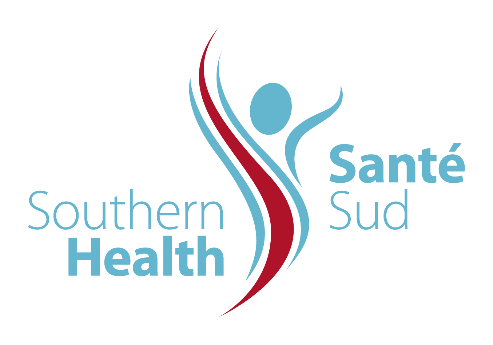 Staff OnlyBreak Area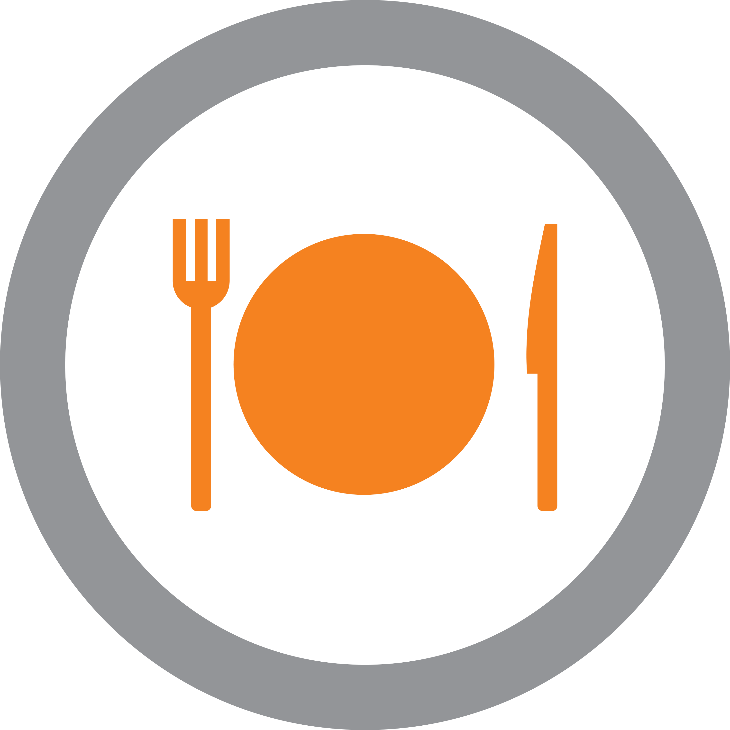 